WOMAN AS REFUGEE IN INSIDE OUT AND BACK AGAIN BY THANHHA LAIBY DR. SR. A. PRINCY ANTO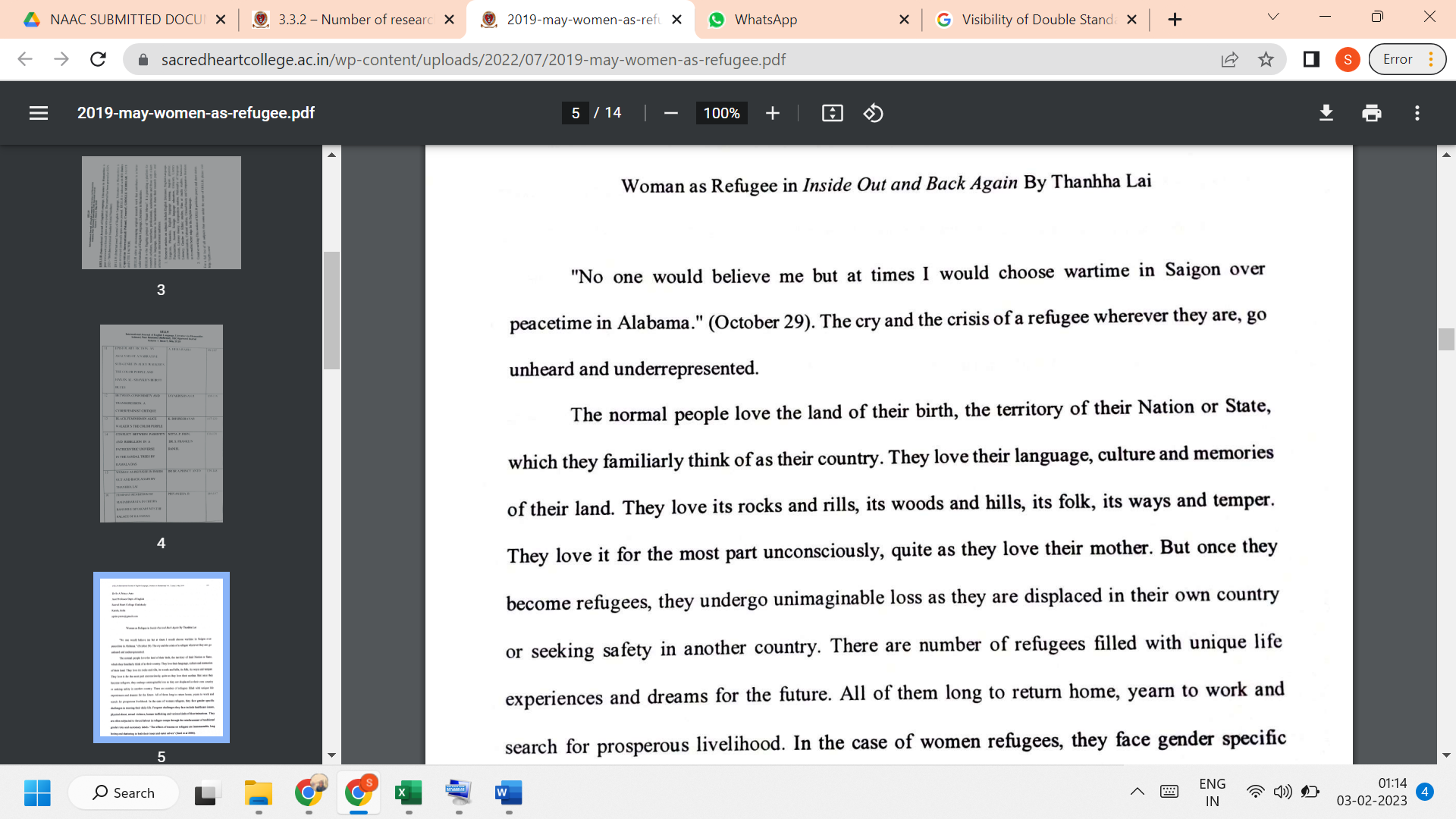 LINK TO THE ARTICLE:PRINT JOURNAL